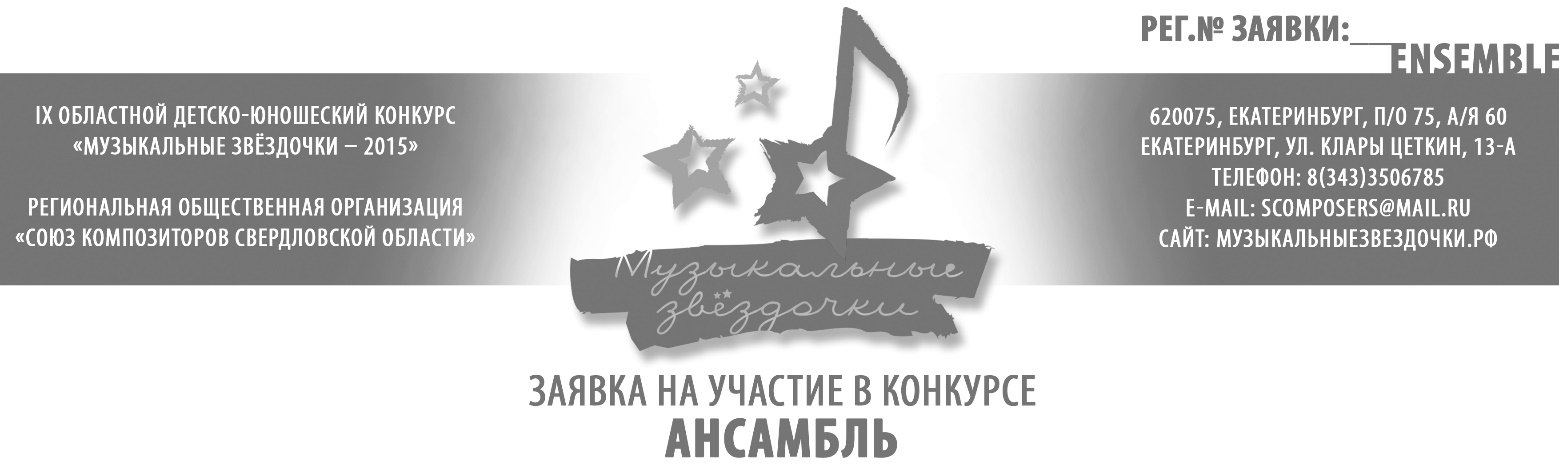 Название ансамбля (если есть) ____________________________________________________________________Вокальное исполнительство                                                         Инструментальное исполнительство*      .Описание конкурсной программы ансамбля (название, если есть) ________________________________________Иная информация о коллективе и/или конкурсной программе, которую Вы желаете сообщить Оргкомитету конкурса ___________________________________________________________________________________________________________________________________________________________________________________________________________________________________________________________________________________________________________________________________________________________________________________________________________________________________________________________________________________________________________________________________________________________________________________________________________________________________________________________________________________________________Просим рассмотреть нашу Заявку на участие в конкурсе. С условиями проведения конкурса ознакомлены и согласны. К заявке прилагаем обязательные Приложения, подписанные законными представителями несовершеннолетних участников ансамбля в количестве ________ штук.Наименование образовательного учрежденияРуководитель образовательного учрежденияАдрес, телефон, e-mail образовательного учрежденияПреподаватель/руководитель ансамбля, контактный телефонФИО концертмейстера (если он участвует)Фамилия, имя участника ансамбля дата и год рожденияИнструмент*12345678910КомпозиторНазвание произведенияВремя звучания12дата __________________2015____________________________________________Подпись преподавателя_____________________________________________________РасшифровкаМ.п. образовательного учреждения____________________________________________Подпись руководителя образовательно учреждения_____________________________________________________Расшифровка